Urkunde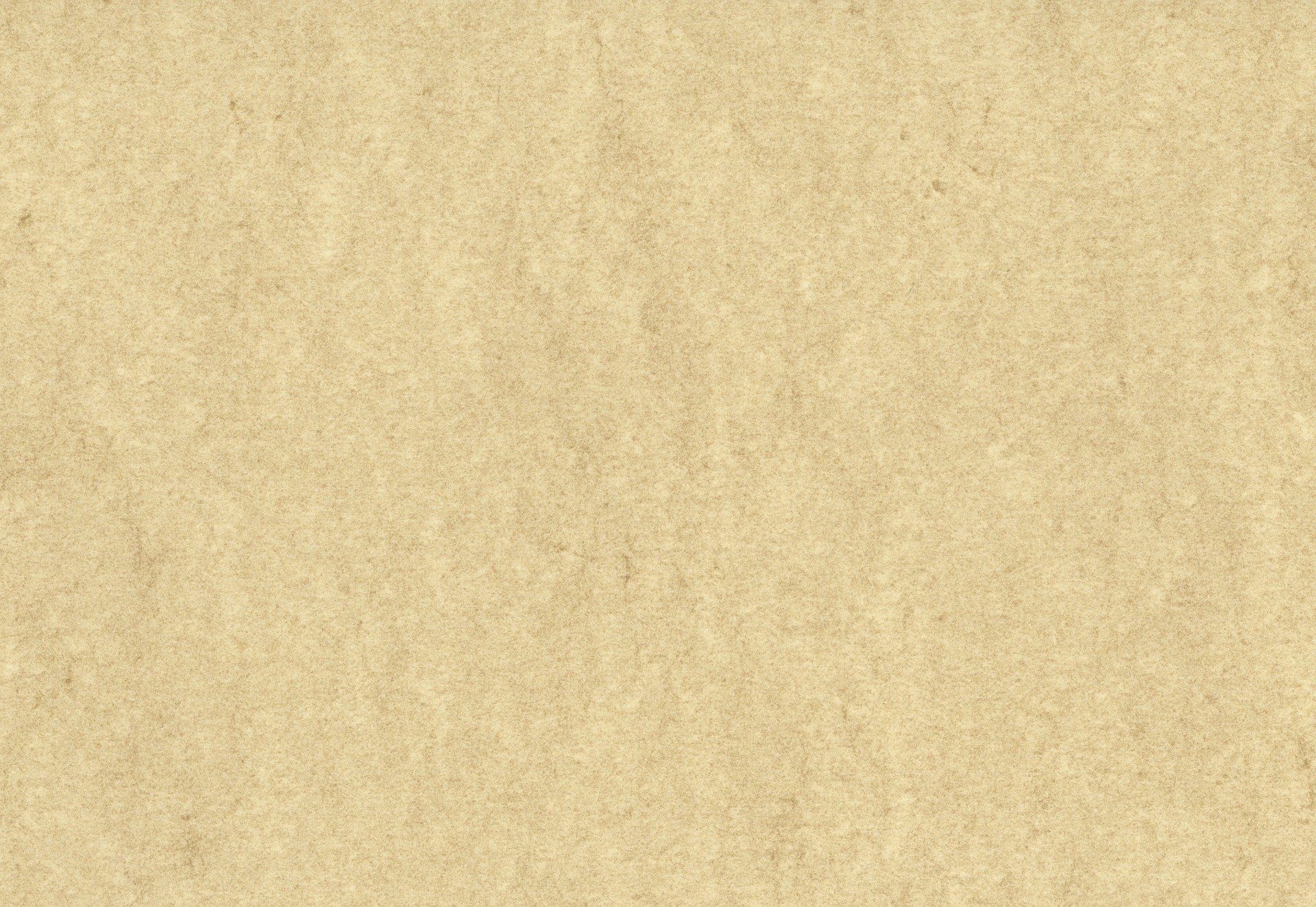 fürHanspeter MusterGeb. 02.11.1971, von MusterortErfolgreiche Teilnahme am Seminar Drachensteigen für Anfänger vom18.11.2024 – 22.11.2024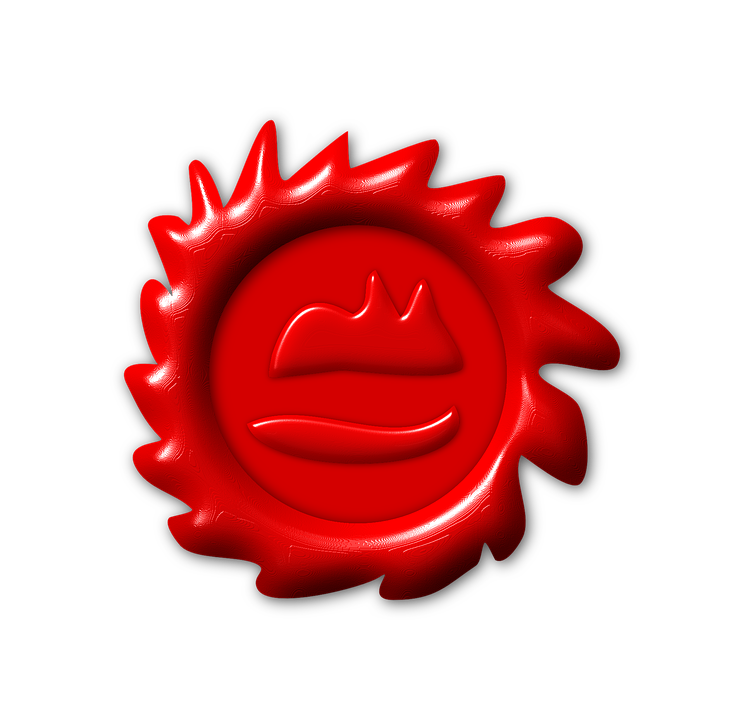 Das PrüfungskomiteeMusterort, 22.11.2024